Jméno a příjmení:_______________________________		Třída: _____________Kontrolní úkol z matematiky č. 1(období od 11. 3. do 19. 3. 2020)Aritmetika (kritéria dělitelnosti, dělitel, násobek):Myslím si číslo, které je: a) násobkem čísel 4 a 6 a je větší než 10 a zároveň menší než 20. Je to číslo ___________b) násobkem čísla 8 a leží mezi 30 a 40. Je to číslo ____________Z čísel 18, 25, 42, 80, 91, 102, 139, 155, 256, 740, 7005, 12000 vyber ta, která jsou dělitelná: dvěma: 18, _______________________________________________________pěti: ____________________________________________________________deseti: __________________________________________________________V čísle 123__ doplň chybějící číslice tak, aby vzniklé číslo bylo dělitelné (napiš všechny možnosti): dvěma: 1230, _____________________________________________třemi: __________________________________________________šesti: ___________________________________________________V čísle 79__3 doplň chybějící číslice tak, aby vzniklé číslo bylo dělitelné (napiš všechny možnosti): třemi: 7902, __________________________________devíti: _______________________________________čtyřmi: ______________________________________Napiš nejmenší čtyřciferné číslo dělitelné:třemi: _______________šesti: ________________Napiš největší tříciferné číslo dělitelné:čtyřmi: _______________osmi: ________________Urči dělitelnost daných čísel a používej k tomu jednotlivá pravidla (stačí psát do tabulky jen ano nebo ne). Vyplněný řádek zkontroluj a v případě nalezení chyb oprav.Vypiš všechny dělitele čísel (zapiš do schématu stejně jako v hodině dne 16. 3. 2020):60144Geometrie (dvojice úhlů – příprava na test):Vypočtěte velikosti úhlů vyznačených řeckými písmenky na obrázcích:     2. Vypočti velikost zbývajícího úhlu (vycházej z obrázku vedle tabulky):3. Doplň do obrázků velikosti úhlů vyznačených obloučky: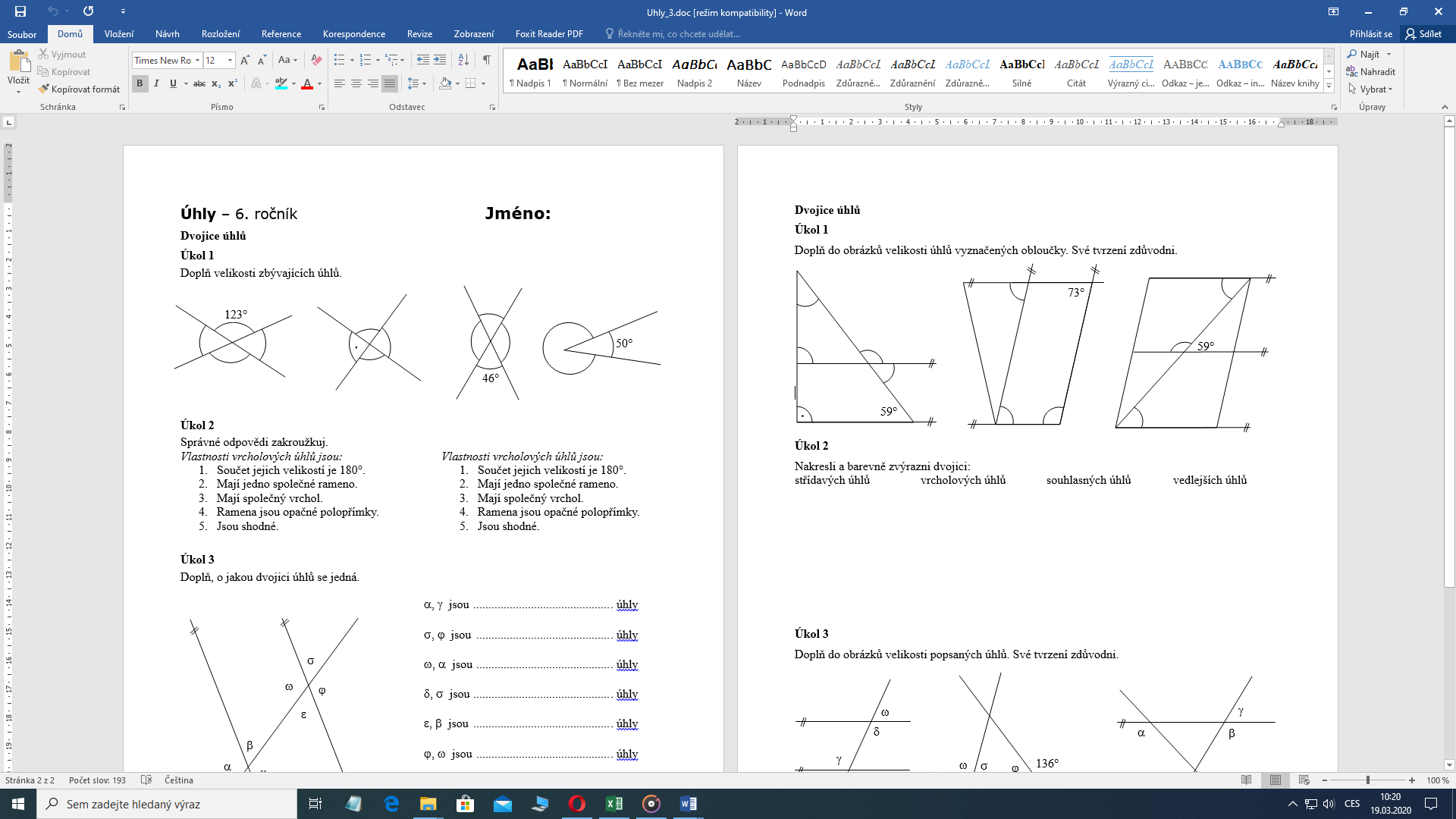 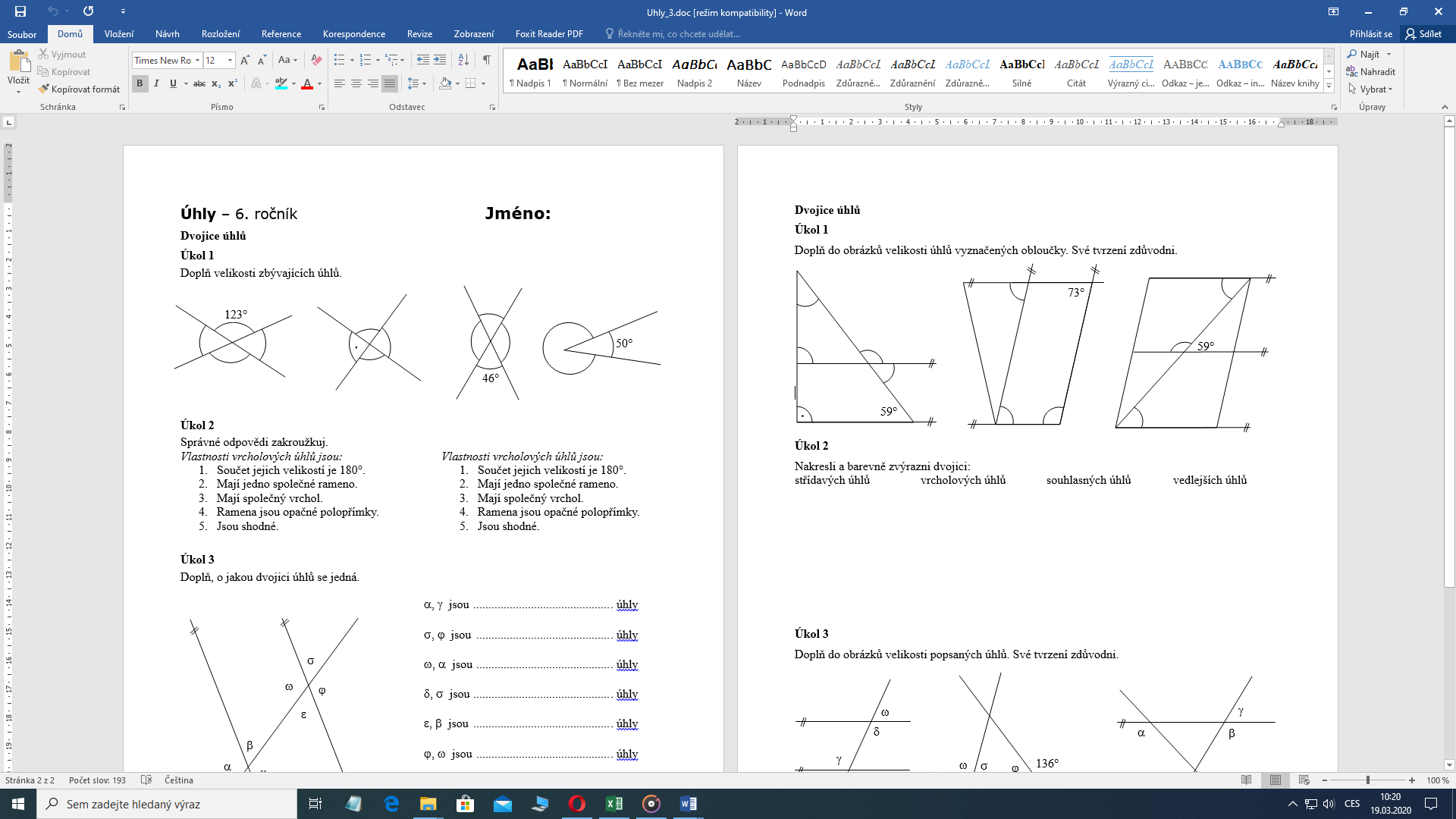 4. Doplň do obrázků velikosti popsaných úhlů: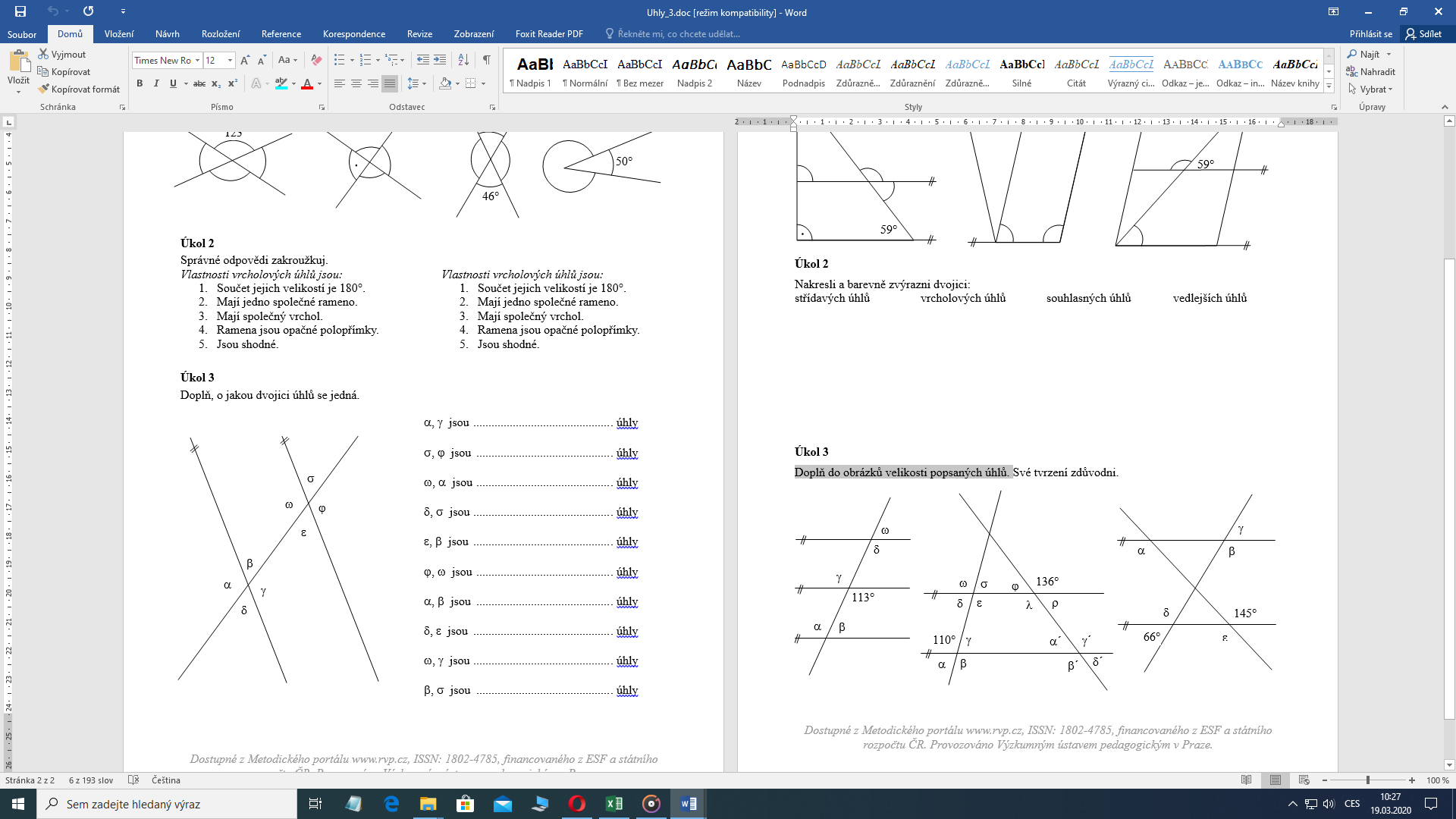 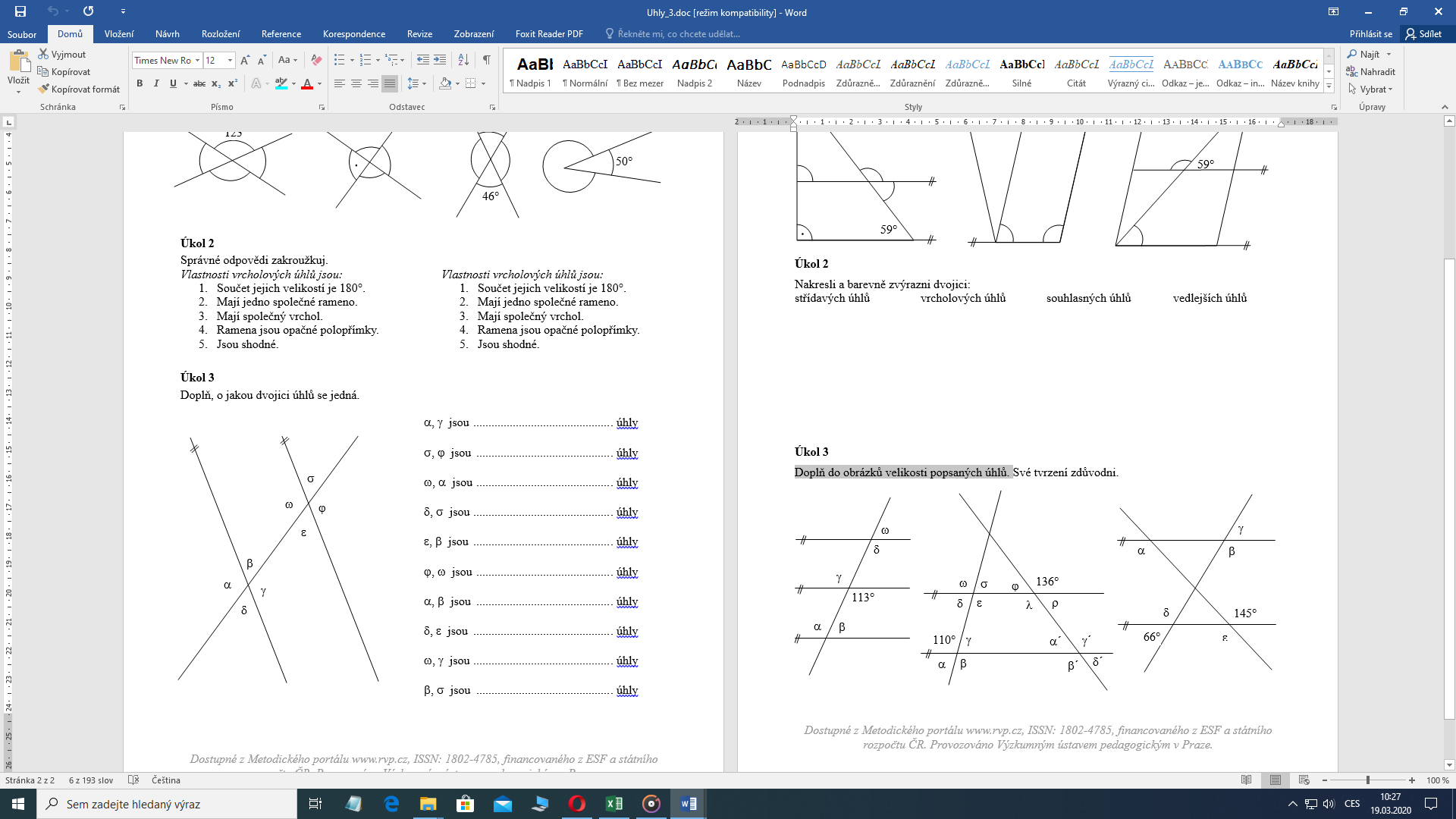 Poznámky k vypracování kontrolních úkolů zadaných v průběhu domácího vzdělávání:Všechny kontrolní úkoly budou odevzdány ihned po nástupu do školy vyučujícímu matematiky ve třídě VI. A.Hlavička každého kontrolního úkolu bude stejná jako na začátku tohoto kontrolního úkolu (jméno, příjmení, nadpis včetně zapsaného období – vyznačeno modře).Poté nadpis aritmetika včetně druhu procvičovaného učiva (vyznačeno žlutě).Následuje řešení úkolů. Stačí napsat číslo úkolu a jeho řešení. Není třeba opisovat zadání.Analogicky provedete to samé v části geometrie.Pokud máte možnost si zadání vytisknout (není to nutné), můžete odevzdat společně s vytištěným zadáním i řešení spojené třeba kancelářskou sešívačkou či dané do euro složky. V případě tohoto kontrolního úkolu lze řešení v případě vytištění zadání psát přímo k zadání (na vodorovné čáry, do tabulky atd.).Čísla/dělitel23456891012153695144110027 432AnoAnoNeNeNeAnoNeNeAnoAno123 654 798a)45° 25´102° 35´